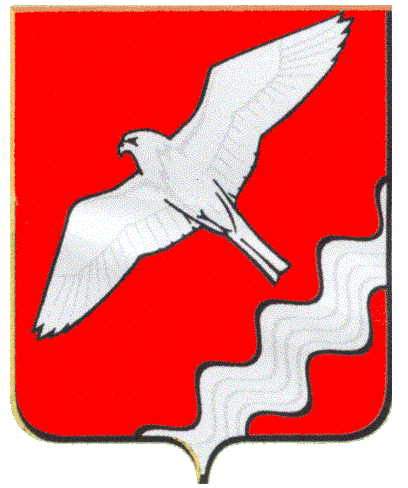 АДМИНИСТРАЦИЯ МУНИЦИПАЛЬНОГО ОБРАЗОВАНИЯКРАСНОУФИМСКИЙ ОКРУГПОСТАНОВЛЕНИЕ от  29.03.2022     № 239 г. КрасноуфимскВ связи с допущенной опиской  и заявлением Поповой  Л.И., с выпиской  из похозяйственной книги Приданниковоского территориального отдела,  руководствуясь ст.ст. 26,31,48 Устава Муниципального образования Красноуфимский округП О С Т А Н О В Л Я Ю: 1. Внести изменения в постановление главы Администрации Красноуфимского района от 04.03.1993г. № 86 «О разрешении на занятие  индивидуальной трудовой деятельностью», изложив п. 1.2. в новой  редакции: «1.2. Поповой Людмиле Ивановне, проживающей в д. Приданниково, ул. Приданниковская, д. 13».2. Настоящее Постановление разместить на официальном сайте  Муниципального образования Красноуфимский округ.  	3. Контроль за исполнением настоящего Постановления оставляю за собой.Глава Муниципального образованияКрасноуфимский округ      							   О.В.РяписовО  внесении изменений и в постановление главы Администрации Красноуфимского района от 04.03.1993г. № 86 «О разрешении на занятие  индивидуальной трудовой деятельностью»